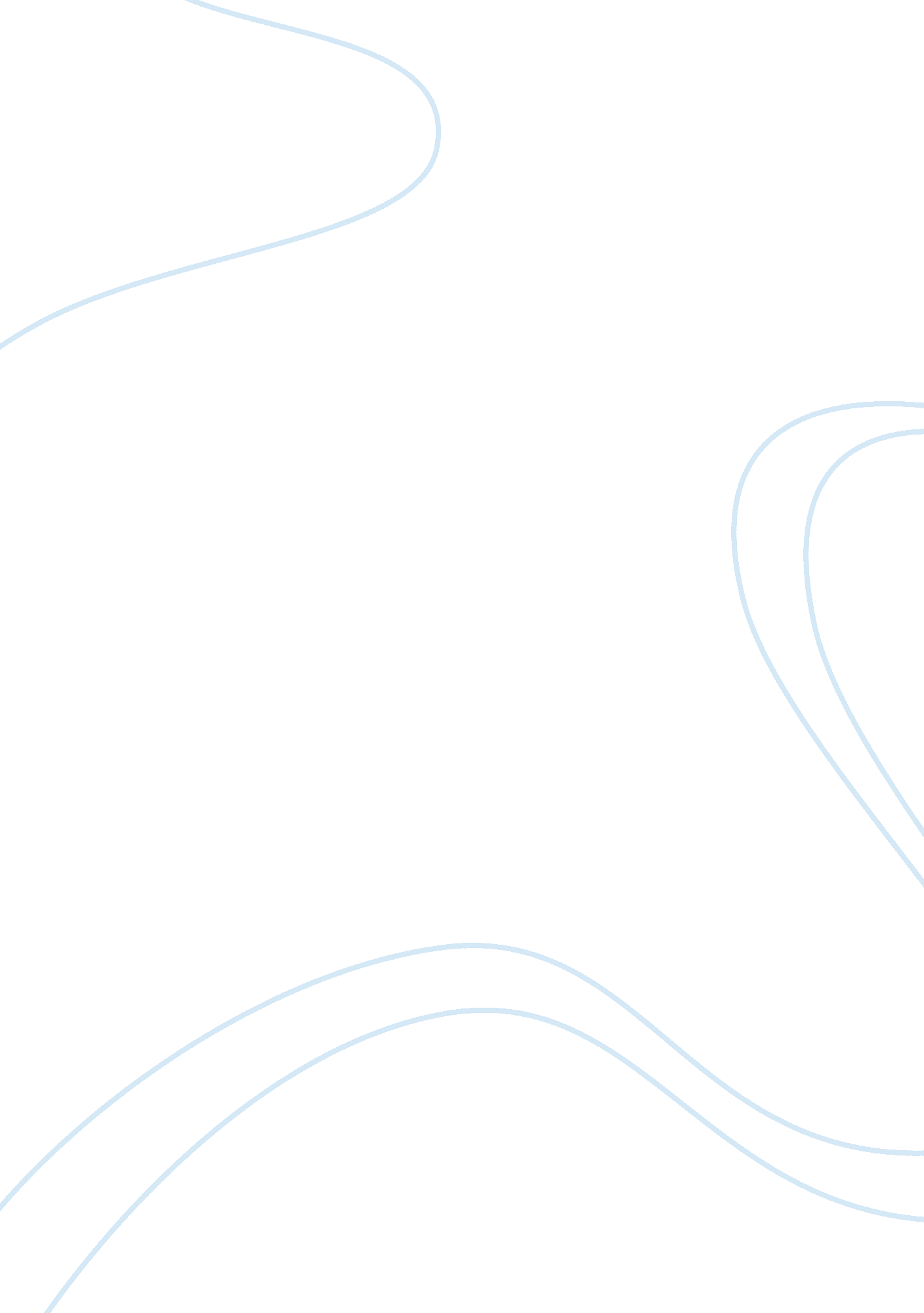 Electronic devices introduction essay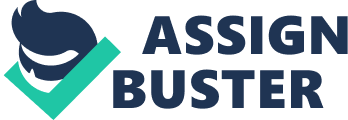 Perceived Causes and Effects of Using Electronic Devices Chapter 1 Introduction The function of education is to teach one to think intensively and to think critically. Intelligence plus character – that is the goal of true education. Martin Luther King, Jr. We know that education is one of the most fundamental tools for progression. In contrast, we are allowing some students to use electronic devices that may intervene in the learning catch up of the students. Using an electronic device for activities unrelated to the class distracts the student using the device, his/her neighbors, and the professor. It disrespects your classmates and your instructor. And learning suffers. Use of these devices is not solely an individual’s choice since it affects the entire group. This may adverse to any mislead in education or interruption in discussion. Many teachers have taken their action regarding to this problem. But students find their electronic devices as their best friend that’s why it is very hard to comprise with a solution regarding to this problem. All extraneous devices, including cell phones, blackberries, pagers, or laptops, are not to be used during class unless the professor authorizes their use for a class-related purpose. If the instructor gives permission for the use of a computer for note-taking that is the sole purpose to which they should be put. It is expected that access to the internet will be off during class unless the instructor authorizes it for class-related purposes. For that purpose, the default position for the “ kill switch” that controls internet connectivity in classrooms will be off during class time. When you are not in class, during breaks between classes or after hours, in the library, or in a study space, you will be able to use these devices and have full access to the network. It is only during class sessions that their use will be limited. Education is an ornament in prosperity and a refuge in adversity. Aristotle A quote may say education is the key, but is up to ourselves the students on how to use and apply it. The basic rule of a particular school to not use electronic devices during class hours is as simple as giving a command to your computer to manifest a certain thing. This maybe a simple rule but has a great impact to the participation of students. Having these rules predetermined and done may help the students to further learn and concentrate to their studies. This may adverse that the teachers have right to ban any electronic devices during his or her discussion. Some rules should be followed inside the classroom in regards with this problem. IPods should not be out during school hours . Technology also has disadvantages at some points iPods and mobile phones prove to distract many young students from the job they are mend to do at school. Making it permissible in school is distracting them from studies! IPods should be used as abode of entertainment. Not distraction. The apps that can serve as a “ huge educational purpose” could be use in the students free time. The and acceptance of a course syllabus containing a course instructor’s absence of unnecessary distractions and interruptions being essential for an effective learning environment, the Department of Sociology requires that each and every student adhere to the following rules regarding the use of electronic devices in the classroom. These guidelines constitute department policy and the student’s receipt rules on the use of electronic devices shall constitute acceptance of this policy. 